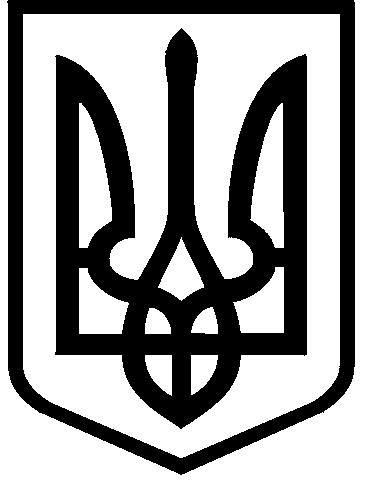 КИЇВСЬКА МІСЬКА РАДАII сесія  IX скликанняРІШЕННЯ____________№_______________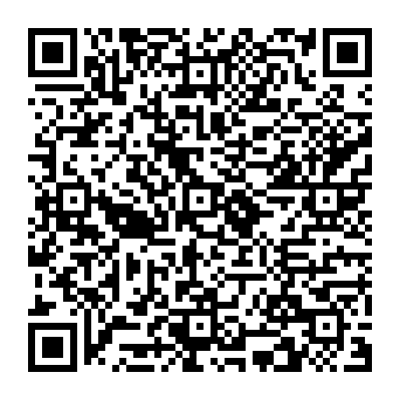 Розглянувши заяву ТОВАРИСТВА З ОБМЕЖЕНОЮ ВІДПОВІДАЛЬНІСТЮ «КНЯЖИЙ ЗАТОН» (код ЄДРПОУ: 24093093, місцезнаходження юридичної особи: 03131, м. Київ, Столичне шосе, 103, корпус 1) від 18 грудня 2023 року № 16/12-23 про затвердження технічної документації із землеустрою щодо поділу земельної ділянки (кадастровий номер 8000000000:90:009:0004) та технічну документацію із землеустрою щодо поділу та об’єднання земельних ділянок, керуючись статтями 9, 791, 83, 186 Земельного кодексу України, статтею 56 Закону України «Про землеустрій», пунктом 34 частини першої статті 26 Закону України «Про місцеве самоврядування в Україні», Законом України «Про адміністративну процедуру», Київська міська радаВИРІШИЛА: Затвердити  технічну  документацію із землеустрою щодо поділу та об’єднання земельних ділянок (кадастровий номер 8000000000:90:009:0004) ТОВАРИСТВУ З ОБМЕЖЕНОЮ ВІДПОВІДАЛЬНІСТЮ «КНЯЖИЙ ЗАТОН» для будівництва житлового комплексу з об'єктами соціально-побутового призначення та школою-дитячим садком першого ступеню за адресою: набережна Дніпровська, 18 у Дарницькому районі м. Києва (категорія земель – землі житлової та громадської забудови, код виду цільового призначення – 02.07, справа № 478252979), якою передбачено формування шести земельних ділянок, а саме: - площею 3,8342 га (кадастровий номер 8000000000:90:009:0002); - площею 0,2671 га (кадастровий номер 8000000000:90:009:0007); - площею 0,5138 га (кадастровий номер 8000000000:90:009:0010); - площею 0,0268 га (кадастровий номер 8000000000:90:009:0011); - площею 0,4006 га (кадастровий номер 8000000000:90:009:0013); - площею 0,0198 га (кадастровий номер 8000000000:90:009:0018).2. Дане рішення набирає чинності з дня доведення його до відома заявника.3. Відповідальному структурному підрозділу Київської міської ради забезпечити виконання пункту 3 цього рішення в порядку, визначеному Законом України «Про адміністративну процедуру». 4.	 Контроль за виконанням цього рішення покласти на постійну комісію Київської міської ради з питань архітектури, містопланування та земельних відносин.ПОДАННЯ:ПОГОДЖЕНО:Про затвердження технічної документації із землеустрою щодо поділу земельної ділянки (кадастровий номер 8000000000:90:009:0004) комунальної власності територіальної громади міста Києва для будівництва житлового комплексу з об'єктами соціально-побутового призначення та школою-дитячим садком першого ступеню на набережній Дніпровській, 18 у Дарницькому районі міста КиєваКиївський міський головаВіталій КЛИЧКОЗаступник голови Київської міської державної адміністраціїз питань здійснення самоврядних повноваженьПетро ОЛЕНИЧДиректор Департаменту земельних ресурсіввиконавчого органу Київської міської ради (Київської міської державної адміністрації)Валентина ПЕЛИХНачальник юридичного управлінняДепартаменту земельних ресурсіввиконавчого органу Київської міської ради(Київської міської державної адміністрації)Дмитро РАДЗІЄВСЬКИЙПостійна комісія Київської міської ради з питань архітектури, містопланування та земельних відносинГоловаМихайло ТЕРЕНТЬЄВСекретарЮрій ФЕДОРЕНКОНачальник управління правового забезпечення діяльності  Київської міської радиВалентина ПОЛОЖИШНИК